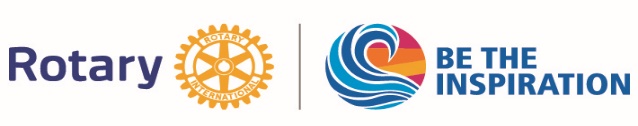 ROTARY CLUB OF PORT FAIRY Inc.MinutesBoard Meeting No.10 (2018-19) 4pm, Wednesday, 8 May 2019Present: Sue Robertson, Peter Smith, David Digby, Bill Moore, Tony BawdenApologies: Jeff McLean, Hester WoodrupConfirmation of Minutes of Previous Meeting:  Board Meeting No. 9 of 10 April 2019 Moved Bill Moore, seconded David Digby - carriedBusiness Arising from Previous Minutes:Armistice Centenary Grants Program – Tree guards have been ordered and are to be installed by Moyne Shire. – David to follow-up with Council. – Guards are being made tomorrow and the grant acquittal form has been completed.Risk and skills assessment for future service projects. – Michael Crowe and David Digby to review current risk assessment form. – In progress. – no change.Golf Day 2019 – Progressing well. Expecting 40 golfers at this stage. Meeting was held on Tuesday and another is scheduled for 23 April. – Golf Day completed with 48 players and $5800 raised. Friday, 20 April is selected date for 2020.Contribution to Consolidated School for assessment of students with learning difficulties. Sue to follow up next term. – In progress - Sue to follow-up re assessment of students with learning difficulties. The school is not ready for helpers in the garden and at this time insufficient volunteers have indicated they will help in the kitchen. Sue will follow-up regarding the interest of Friends to participate. – In train.Baristas Race Debrief with Moyneyana – Still to happen. – in progress.Fundraiser Film for Queensland Flood Relief including Drinks and Nibbles and Power point presentation on Rotary - There is a $300 bond and $84 fee to be paid to Council to hold this event and we will need to arrange a temporary liquor licence. David to follow-up. Sue will prepare a Power Point presentation for showing at the event. – Film night held. About 150 people attended and about $1400 profit. Funds will go to MND the DG partner’s project and DG partner to be advised. Membership issues need to be followed up.Belfast Aquatics – cheque sent. Need to arrange publicity when the Patient Lifter arrives. – Hester will ask Anne McIlroy to speak to the Club. – Waiting for the hoist to arrive to arrange publicity event. David to follow-up re ‘Donated by Rotary Club of Port Fairy’ signs for attachment to the things that we donate.Painting of bollards at Charles Mills reserve. – Postponed to spring and warmer, drier weather we hope.Hester to contact Anthony Brady re a story on Film Night, Fashion Parade and membership. – Hester was on radio last Tuesday, ABC, about OP Shop Fashion Parade.Correspondence:In: Marea Ellard – Thank you to Rotary members - FileNotice of Special General D9780 Meeting re Board structure. Board agreed in favour of both motions. Sue to arrange with AG John Clue to vote on behalf of the Club. - FileMoyne Shire – approval to run Lighthouse tours on 9 June and 3 November - FileDept of Justice and Community Safety – re remake of 2002 fundraising exemption order – Secretary to write and suggest exemption limit of $25,000 rather than the current $10,000.Reckon account $805 – TreasurerPort Fairy Post Office account $103.80 - TreasurerBrookes Timber and Hardware account $59.90 – Treasurer Port Fairy IGA account $389.89 – TreasurerSouthwest Community Energy re letter of support – Secretary to write.Rotary Leadership Institute – Application form and Survey – Application form to Sue, survey sent in - FileBelfast Aquatics – Thank you - FileNoel Howard re World Malaria Awareness Day - FileDIO Don Shields – Rotary Insurance renewal declaration – Declaration completed and submitted - FileCatherine Eagleson – Australian Rotary Health - FileDefying the Drift – request for sponsorship – Tony Bawden and Sue to post on Facebook Community Notice Board.Port Fairy Jazz Festival – Thank you from Jenni Hider-Smith - FileDVA – request that Centenary of Armistice Day Acquittal Form be submitted – Margaret Whitehead – Acquittal completed. - FileOut:Centenary of Armistice Day Acquittal FormCharlies on East advising we will hold our Changeover dinner at their establishment on 24 JuneMoved that correspondence be accepted and actions approved David Digby, seconded Tony Bawden – carried.Director’s Reports:President:Thanks to all members who worked so hard over April and the Easter period, especially David and Debra for their work on the Film Night where the slide show on Rotary and an excellent talk by AG John Clue were well received. We need to follow-up on any possible new members. Various ideas were discussed as to how this would be done.I would like to organise the community presentation of a certificate of excellence. The best date for this is Monday, 3 June.It is time to distribute Changeover Dinner invitations and we need to organise a presentation of a cheque to SDS.  Signs for the piano and Aquatic centre hoist need to be tidied up before the end of June.Secretary:Changeover Dinner invitations to be distributed.Treasurer: Financial reports for April 2019 and July 2018 to April 2019 tabled.Moved that reports be accepted and payments be ratified Bill Moore, seconded David Digby - carriedService Projects:Meals on Wheels 20 to 24 May – one vacancy on roster on ThursdayMembership: Issues discussed in context of follow-up to Film NightPublic Relations: Considered that a Rotary sign is needed on the Griffith St entrance to the town. Probably a service club sign in conjunction with Red Cross and Lions. Need to consult with Moyne Shire.Youth: Lisa will talk to the Club on 20 May re her RYLA experience. Youth Exchange – John Clue, Tony and Sue to meet Destiny and her family in Port Fairy on Thursday. There are events for applicants in Halls Gap on 18 and 19 May, in Ballarat on 15 and 16 June and on dates to be announced in July and September. Tony will be away from June to August and Sue has agreed to be a councillor in his absence.Fundraising:OP Shop Fashion Parade on 15 May.Lighthouse Tours and BBQ on 9 June. Preserve Planet Earth: David has received the Council’s masterplan which is largely based on the 1997 plan and is considered unsuitable to the present situation. The planting plan is inadequate. David will meet again with Council to discuss issues. Moved that reports be accepted Peter Smith, seconded David Digby – carried.General Business:Hester stated that she does not wish to take up the position of Youth Director on the 2019-20 Board. Sue is willing to contribute but not take sole ownership. Tony does not wish to continue. Hester to remain on board as PR Director. Secretary (PE) to follow-up with other members.Diary Dates1 May – Rotary Bowelscan month begins – pamphlets to distribute15 May – OP Shop Fashion Parade15 May – Group 5 Meeting at the Wharf20 to 24 May – Meals on Wheels24 May – Friends of Rotary meeting25 May – District Changeover9 June - Lighthouse Tours and BBQ24 June – Changeover DinnerMeeting Close:   5:34pm                                       Next Board Meeting: Wednesday, 12 June 2019 at 4pm.